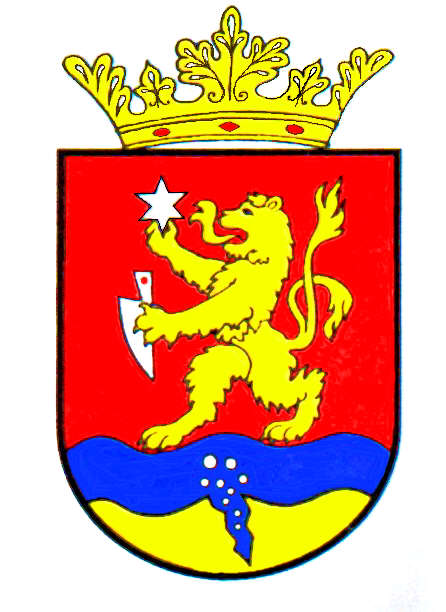   P O L G Á R M E S T E R           RÉPCELAKMeghívóRépcelak Város Önkormányzatának Képviselő-testülete 2018. március 29-én, csütörtökön 17.30 órakor ülést tart, melyre tisztelettel meghívom.Az ülés helye: Répcelaki Közös Önkormányzati Hivatal Tanácskozó teremAz 1-16.  napirendi pontok anyagát csatoltan megküldöm. Répcelak, 2018. március 22.      				 Szabó József 	   							            polgármesterNapirendNapirendElőadó:Sopron és Térsége Környezetvédelmi és Hulladékgazdálkodási Nonprofit Kft.tájékoztatójaSzijártó LászlóSTKH képviselőjeAz Önkormányzat által támogatott egyesületek beszámolójaEgyesületek vezetői2018. évi közbeszerzési tervdr. Kiss JuliannajegyzőA települési támogatásról és az egyéb szociális ellátásokról szóló önkormányzati rendelet módosításaSzabó József polgármesterHelyiségbérleti díjak felülvizsgálataSzabó József polgármesterBeszámoló a 2017. év eredményeiről az elfogadott Gazdasági Program tükrébenSzabó József polgármesterJavaslat rendezési terv módosításáraSzabó József polgármesterDöntés arculati kézikönyvhöz szükséges adatbázis megkérésérőlSzabó József polgármesterA lakásszerzési támogatásról szóló önkormányzati rendelet elfogadásaSzabó József polgármesterA lakások és helyiségek bérletéről szóló önkormányzati rendelet függelékeinek felülvizsgálataSzabó József polgármesterAz egyesületek pályázati önrészének, valamint programjainak és kis értékű tárgyi eszközbeszerzéseinek támogatására kiírt pályázati felhívás elfogadásaSzabó József polgármester„Eszter mosolyáért” Alapítvány támogatási kérelmeSzabó József polgármesterRépcelaki Önkormányzati Tűzoltósággal kötött támogatási szerződés módosításaSzabó József polgármesterIfjúság u. 1. szám alatti társasház közös képviselőjének kérelmeSzabó József polgármesterDöntés a Répcelak, Ifjúság u. 3/A. A léph. 1. emelet 4. szám alatti lakás bérbeadásárólSzabó József polgármesterAradi utcai telek értékesítési feltételeinek meghatározásaSzabó József polgármester